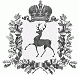 ПОСЕЛКОВЫЙ СОВЕТ РАБОЧЕГО ПОСЁЛКА ШАРАНГАШАРАНГСКОГО МУНИЦИПАЛЬНОГО РАЙОНАНИЖЕГОРОДСКОЙ ОБЛАСТИРЕШЕНИЕот  23.12.2019							N35О внесении изменений в решение поселкового Совета рабочего поселка Шаранга Шарангского муниципального района Нижегородской области от 14.09.2015 №6 «Об образовании постоянных комиссий поселкового Совета рабочего поселка Шаранга Шарангского муниципального района Нижегородской области»    В связи с досрочным прекращением полномочий депутата поселкового Совета рабочего поселка Шаранга Шарангского муниципального района Нижегородской области, поселковый Совет рабочего посёлка Шаранга Шарангского муниципального района Нижегородской области решил:1. Внести изменения в решение поселкового Совета рабочего поселка Шаранга Шарангского муниципального района Нижегородской области от 14.09.2015 №6 «Об образовании постоянных комиссий поселкового Совета рабочего поселка Шаранга Шарангского муниципального района Нижегородской области» следующие изменения:            1.1. Исключить  из состава постоянной комиссии по вопросам образования, здравоохранения, культуры, спорта и делам молодежи, по вопросам местного самоуправления, связям с общественностью, этикете и регламенту Перунова Сергея Николаевича.            2.Обнародовать настоящее решение в соответствии с Уставом рабочего поселка Шаранга Шарангского муниципального района Нижегородской области.Глава местного самоуправления                                                                     М.В.Михеева